Formularz zgłoszeniowy na konferencję
rozpoczynającą realizację projektu pozakonkursowego 
pn. „Wsparcie procesu poprawy jakości w patomorfologii poprzez wdrożenie standardów akredytacyjnych oraz wzmocnienie kompetencji kadry zarządzającej podmiotami leczniczymi” 
współfinansowanego ze środków Programu Wiedza Edukacja Rozwój14 listopada 2019 r.; godz. 10.00-16.00Hotel Sofitel Warsaw Victoria (ul. Królewska 11, 00-065 Warszawa)
Sala OPERA na poziomie -1Zgłoszenia prosimy przesyłać do dnia 8 listopada 2019 r. na adres e-mail m.liberadzki@mz.gov.plPodanie przez Państwa danych osobowych jest dobrowolne, ale konieczne do zarejestrowania się na konferencję. Szczegółowe informacje o RODO dostępne są na stronie www.zdrowie.gov.pl w zakładce Klauzula informacyjna. 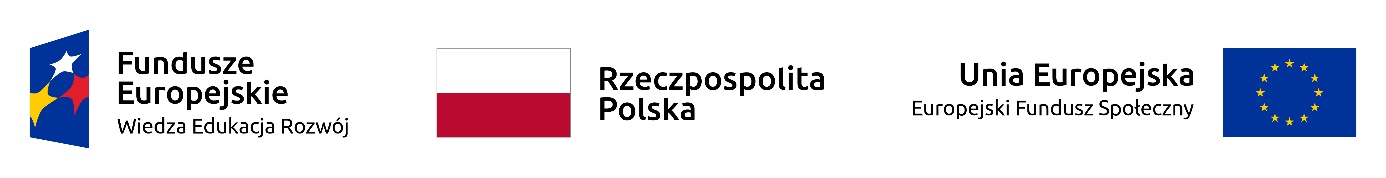 Nazwisko i imię uczestnikaNazwa instytucji oraz pełniona funkcjaE-mailTelefonInformacja o przybyciu osoby z niepełnosprawnością Informacja o specjalnych potrzebach żywnościowych/innych potrzebach